Monday May 11th 20203rd Class Ms HughesEnglish (My Read at Home and Get Set are available online see webpage)My Spelling Workbook  pg 58 Unit 15 Today’s spellings: difficult-loft (LCWC) Write spelling 3 times.Write 4 sentences with each spelling word.Answer Q4 Shape Sorter pg 59 My Spelling WorkbookAnswer Q5 Homophones pg 60 My Spelling WorkbookGet Set –Read pages pgs 212-216 Spy Dog Answer QA+ B orally. Answer QC Seek and search 1-5.My Read at home- Read the next page and answer questions orally.Library Book- Read your library book or listen to a story on www.storylineonline.net/library/ or Elevenses with David WalliamsMathsMental Maths Book- Week 31 pg 85 complete MondayTables Champion- Week 30 pg 39 complete MondayWarm Up- Word Problem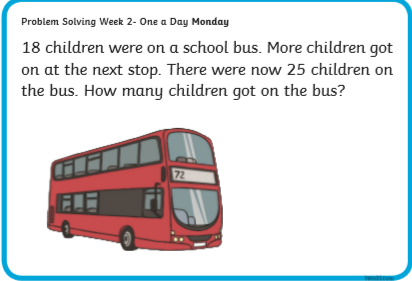 Topic 24:Division 3 pg 143 Develop and/ or recall division facts within 100We need to use our table knowledge to help us solve division.Look at tables if you need to on page 176 to help.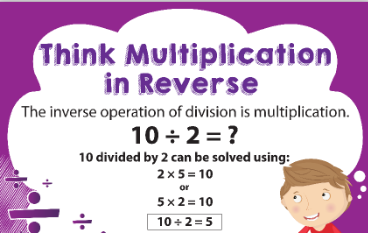 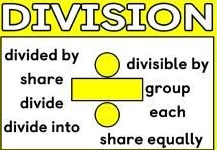 Division is a difficult concept for some children to grasp. Students who know their x facts/tables and understand the relationship between x and ÷ will find division easier. If students need more time learning x facts focus on these first. Remember division will be revised and covered again in 4th Class.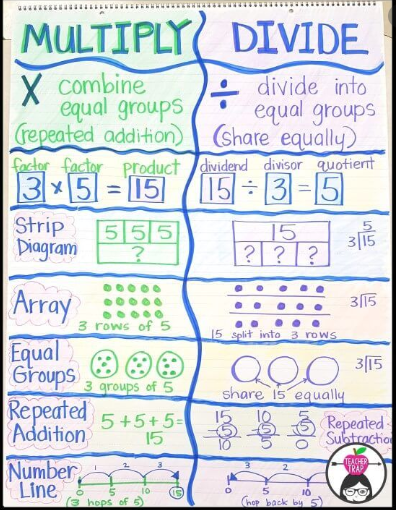 Planet Maths- Topic 24:Division 3 pg 143 Develop and/ or recall division facts within 100Watch this https://youtu.be/i31rRt5m1-4 Answer QD 1-4 Total number of objects shared into groups = answerAnswer QB 1-16 Look at x3, x6, x9, x7 tables to helpOptional QE Make up word problems for each number sentence (orally) andsolve the problems if you like.GaeilgeTéama: Caitheamh Aimsire (Past Times) Litriú: peil(football) + sacar (soccer). Write 3 times in copy like spellings.Log in to Folens online and do the digital activities about the póstaer.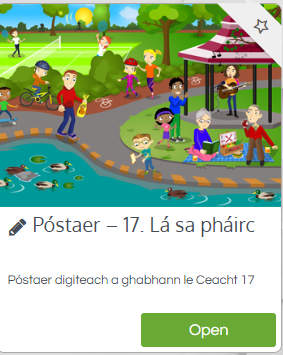 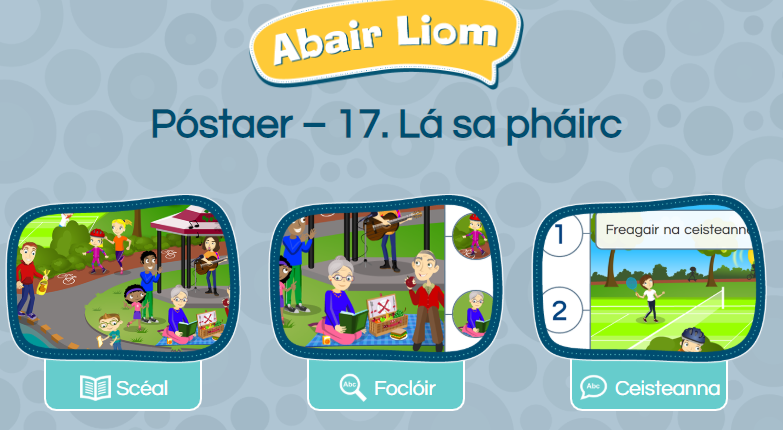 ReligionLog in to ‘Grow in Love’ https://www.growinlove.ie/en/ and access the 3rd class materials. Email: trial@growinlove.ie   Password: growinlove    Select Third Class. Click into Theme 9: Celtic Christianity Lesson 1: Early Christian IrelandIn resource section, watch one of the Celtic Blessing videos.Read pages 73-75 of the ebook and chat about it.Well-beingTalk about feeling positive emotions and complete the journal activity page.Choose a Well-being activity from padlet that you have not completed yet https://padlet.com/thirdclassmshughes/7nelhuv6lglw4ti6 Optional ChoiceboardChoose a different activity to do each day.